CM1A – travail en maths pour le 20 mars1 – calcul mentalTrouve le complément à 100 :74 + ….. = 100		26 pour aller à 100 = 			88 + ….. = 10015 + ….. = 100		69 pour aller à 100 = 			92 + ….. = 100Récite la table de 5 à l’endroit et à l’enversMultiplie par 5 (revois la leçon correspondante) :26 X 5 = 			48 X 5 = 			52 X 5 =			98 X 5 =2 – Fais le travail du cahier d’activités ci-dessous :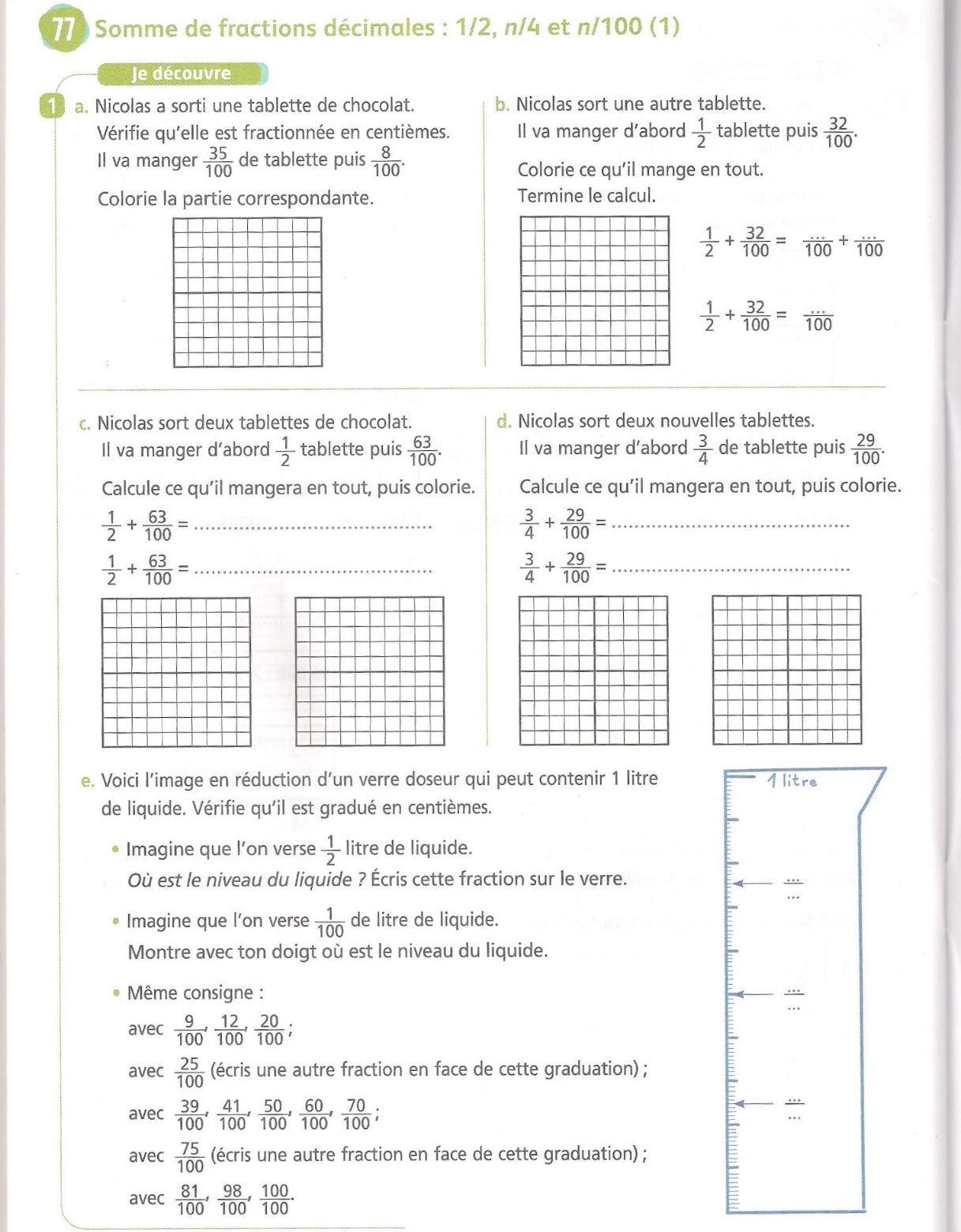 3 – Travail sur le manuel P. 156 avec la leçon sur les fractions (ou le manuel P.100) pour s’aiderFais le N°2 directement sur le cahier d’essai en regardant bien le verre gradué.Lis attentivement le « J’ai appris ».Applique cette leçon en faisant l’exercice N°34 - Je deviens performantA : le nombre mystérieuxB : conversions (oui je sais tu n’aimes pas ça !)